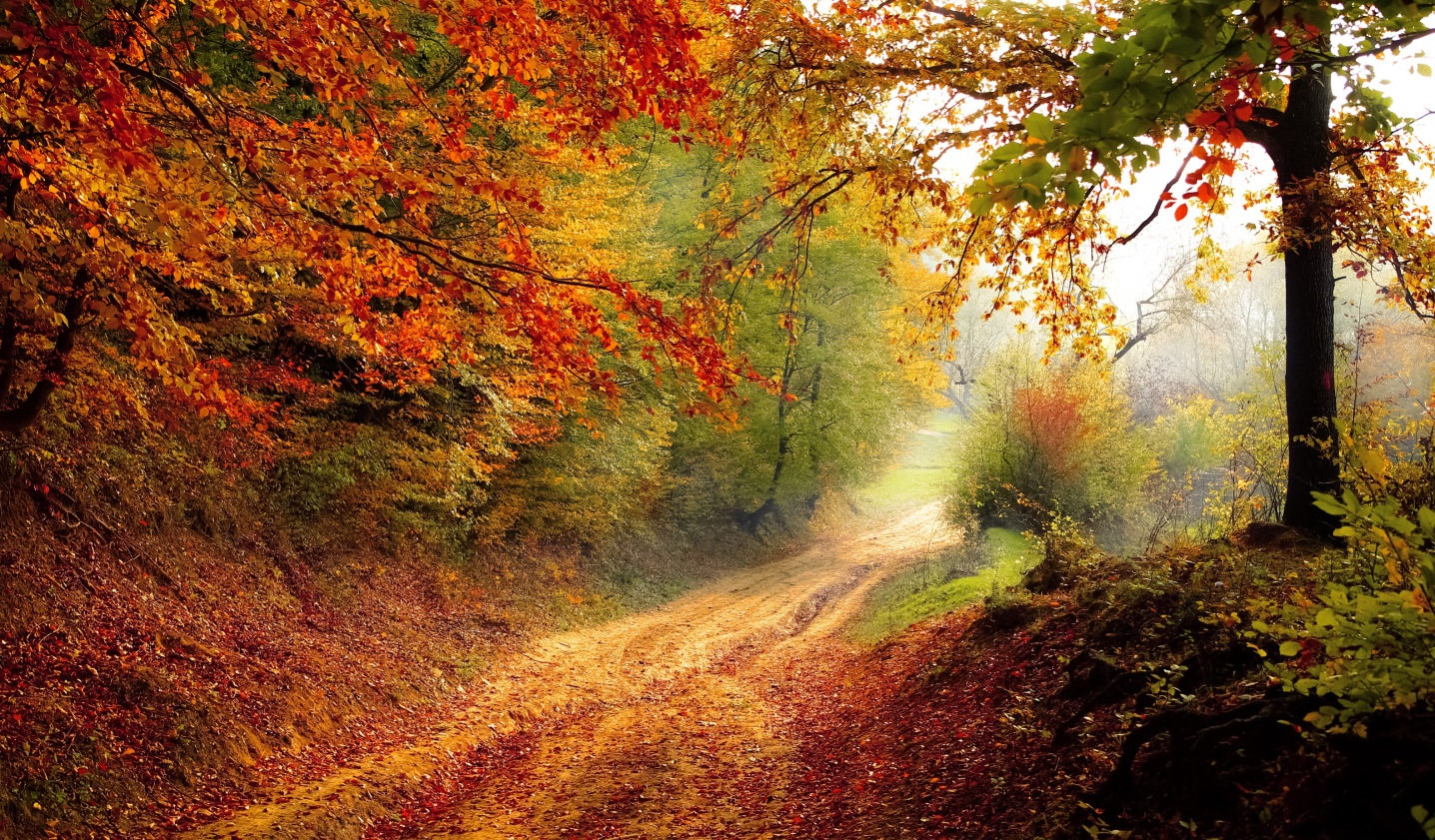 MANDAGTIRSDAGONSDAGTORSDAGFREDAG1.            TURDAG2.LesegrupperStudentenes siste dag5.Skolens høstferieuke. Noen av ukens faste aktiviteter går ut. Gi oss beskjed dersom ditt barn skal ha fri. 6.Samling7.Mini-røris8.           TURDAG9.Samling12.Barnemøte. Tema: Vennskap13.Kor/ førskoletreningProsjektarbeid14.Mini - røris15.           TURDAG16.Bursdagssamling for Saga, 4 år! Hipp hurra!19. Prosjekt: «Prinsessen på erten»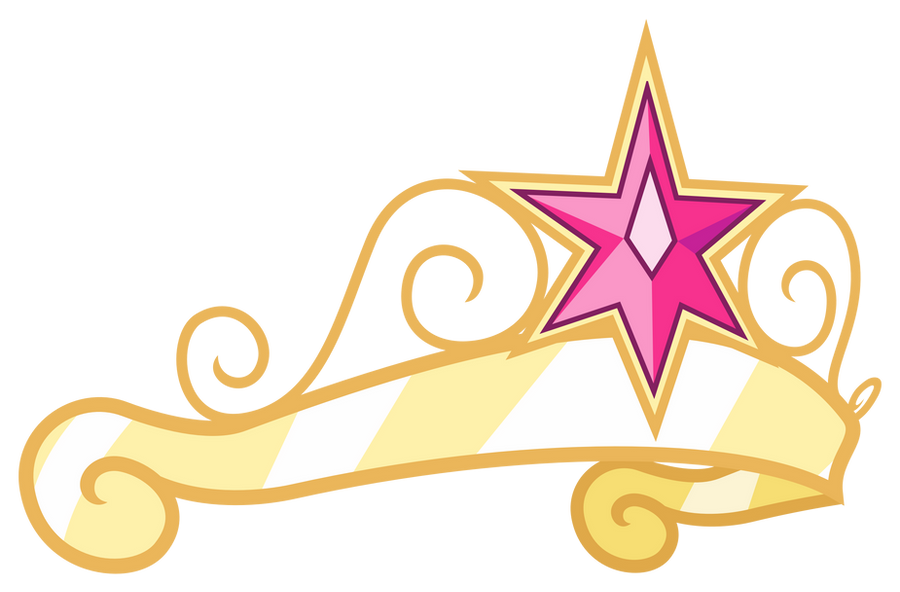 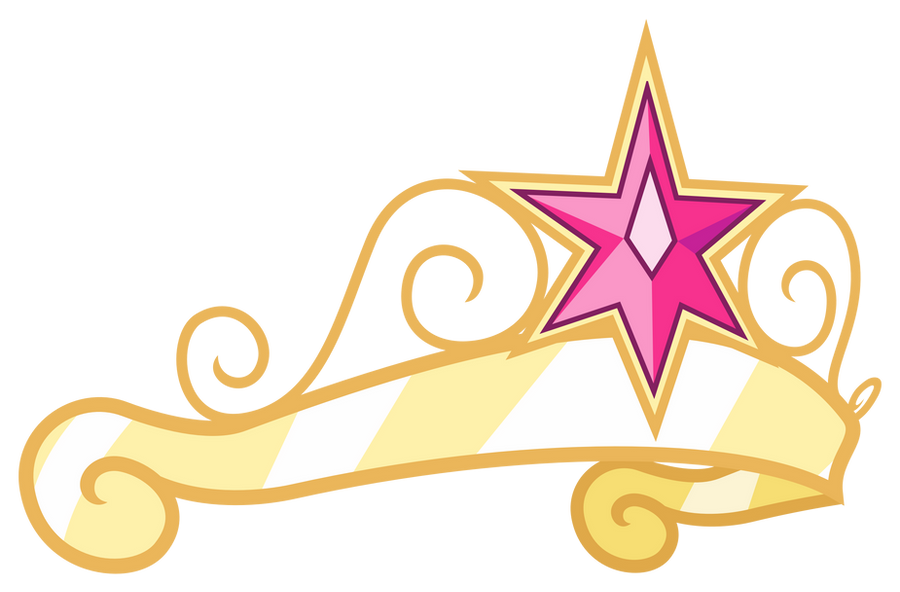 20.Kor/ førskoletreningProsjektarbeid21.Mini - røris22.           TURDAG23.Markering av FN – dagen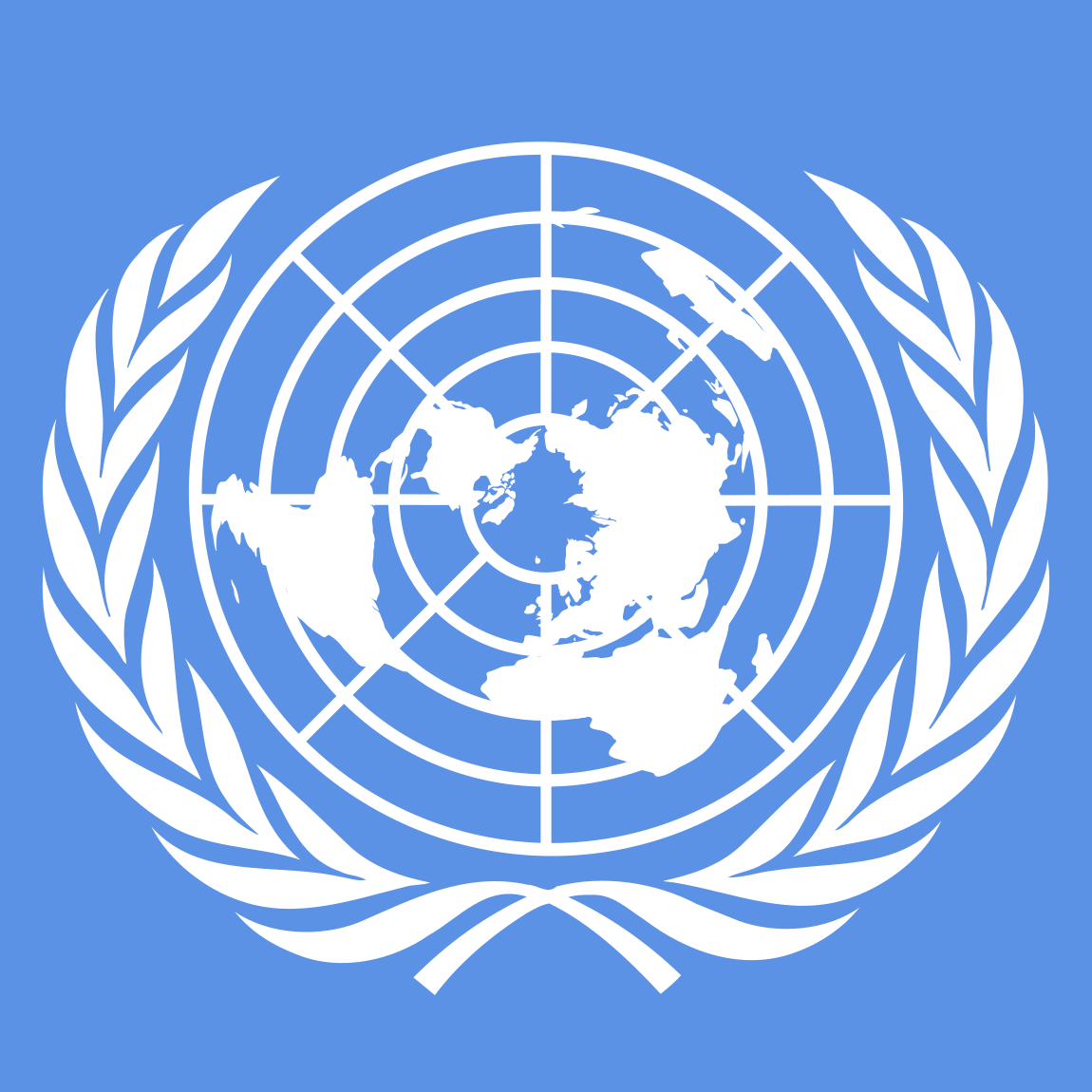 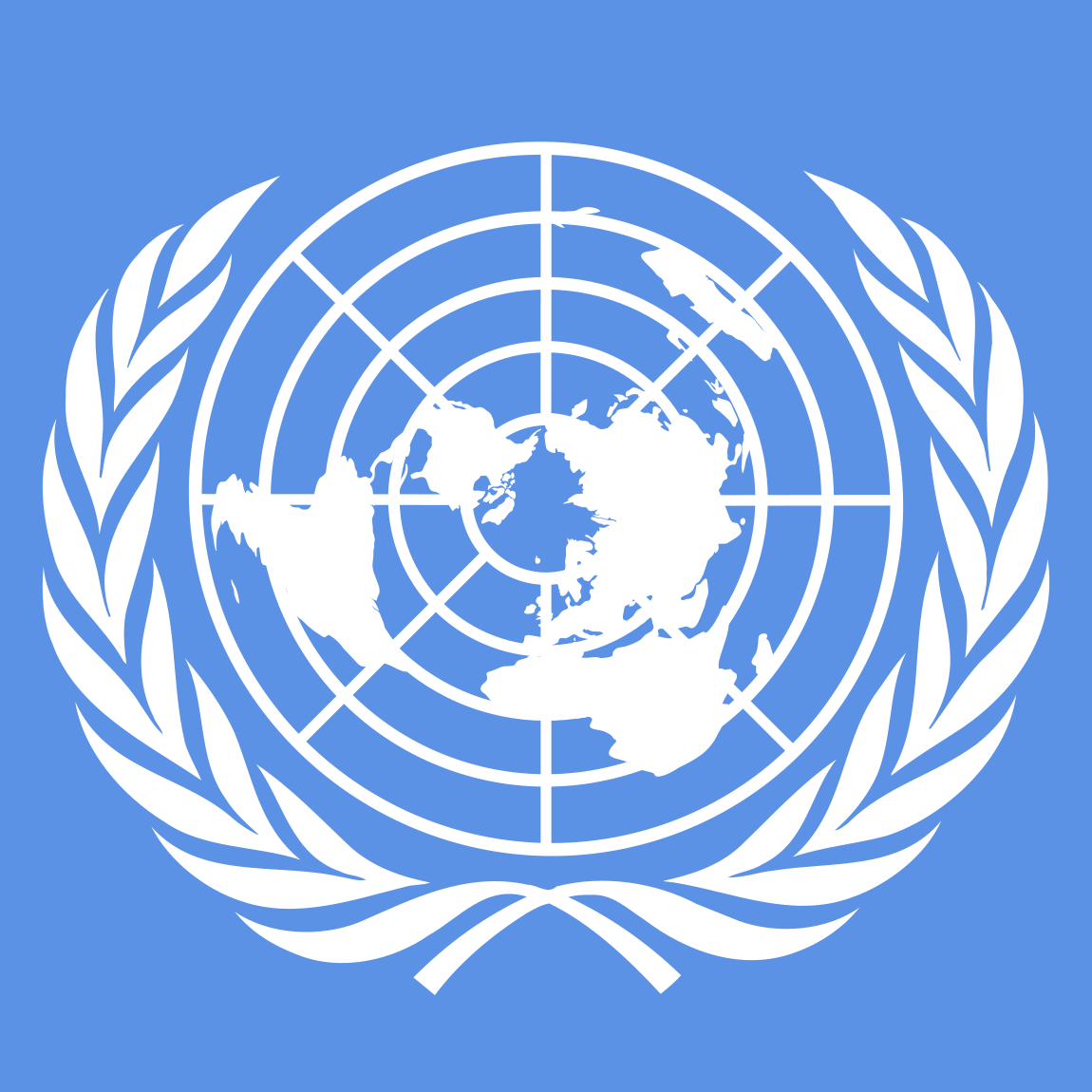 26.Prosjekt: «Prinsessen på erten»27.Kor/ førskoletreningProsjektarbeid28.Prins og Prinsessedag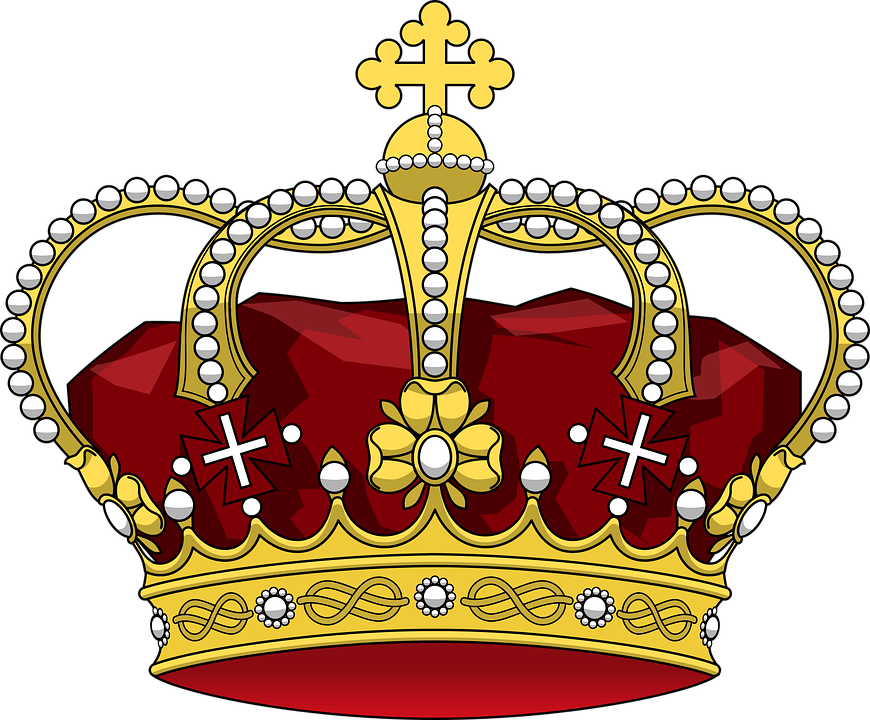 29.           TURDAG30.Helloween!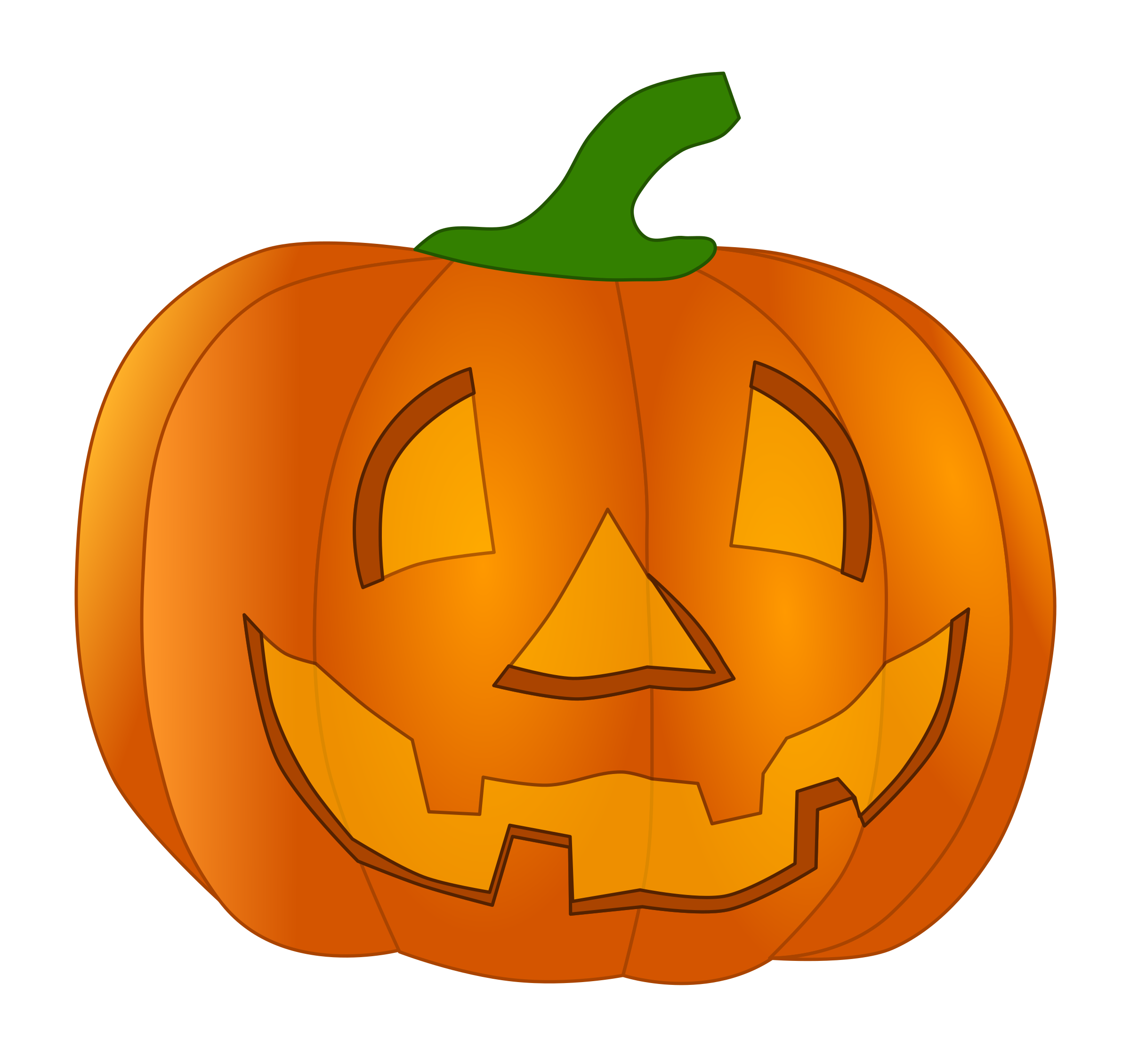 